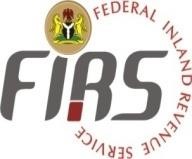 THE INCOME TAX (TRANSFER PRICING) REGULATIONS 2018 TRANSFER PRICING DECLARATION FORM (Please refer to the attached guidelines to complete this form) 	PART A: 	PARTICULARS OF REPORTING COMPANY OR ENTITY 	A1: 	Name of Reporting  Company or Entity 	A2: 	Incorporation Number 	A3: 	Country of                          Incorporation: A4: 	Nigeria Tax Identification Number 	A5: 	Foreign Tax Identification              Number 	A6: 	Registered Address Please Note: This form may be completed electronically, printed, signed and packaged separately with a copy each of audited financial statements, self-assessment and tax computation for submission at the tax office where taxpayer’s file is resident. This form is to be completed once except in the occurrence of the events contained in the regulations. Failure to submit this form on time attracts penalty as prescribed in the regulation.	A7: 	Mailing Address in Nigeria:      	A8: 	Business Locations:                  (Use separate sheets for additional business activities sited in different locations) 	A9: 	Telephone Numbers 	A10: 	E-mail Address 	A11: 	Web Address A12: 	Address Where Company’s records are kept (Please mark appropriate box with “X”) Address as in A6 aboveAddress as in A8 above  Other address (Please specify): 	A14: 	Ownership of Company (Place “X” in all applicable boxes):  A15: Profit Sharing Business Arrangements (Place “X” in all applicable boxes): 	A16: 	Procurement Centre (Place “X” in all applicable boxes): 	A17: 	Sources of Fund (Place “X” in all applicable boxes): 	PART B:  	 	PARTICULARS OF IMMEDIATE PARENT COMPANY 	B1: 	Name of Parent  Company 	B2: 	Incorporation Number B3: 	Nigeria Tax Identification Number B4:     Foreign Tax Identification              Number  	B5: 	Registered Address Name: Designation: Address:      Mobile Number:  E-mail Address: 	PART C:  	 	DIRECTORS OF THE REPORTING COMPANY 	C1: 	Number of Directors:  	C2: 	Provide summary of director’s particulars as indicated below: (Expand table or use additional sheets if more space is required) 	PART D:  	MAJOR SHAREHOLDERS OF REPORTING COMPANY                                  (Persons owning 10% or more of Reporting Company) D1: Number of major shareholders: D2: Provide summary of major shareholders’ particulars as indicated below: 	PART E: 	OWNERSHIP STRUCTURE OF REPORTING COMPANY 	E1: 	Foreign portion of paid-up capital (Place “X” in the appropriate box)   	 	Above 75% 	 	26%-50%,  	10%-25% 	 	Below 10% 	E2: 	Minority Interest (Non-Control Interest) in paid-up capital 	 	(Place “X” in the appropriate box) 	 	Above 40% 11%-20% 	PART F: 	SUBSIDIARIES AND OTHER CONNECTED PERSONS 	F1:  	Number of subsidiaries 		F2: 	Provide summary of particulars of subsidiaries as indicated below: (Expand table or use additional sheets if more space is required) F3: Provide summary of particulars of other connected persons as indicated below: (Expand table or use additional sheets if more space is required PART G:     PARTICULARS OF EXTERNAL AUDITORS OF REPORTING COMPANY 	G1: 	Name of Auditors:    	G2: 	Address:             	G3: 	E-mail Address:   PART H:     PARTICULARS OF TAX CONSULTANTS OF REPORTING COMPANY 	H1: 	Name of Consultants: 	H2: 	Address:  	 	H3: 	E-mail Address:  PART J:     PARTICULARS OF COMPANY SECRETARY OF REPORTING COMPANY 	J1: 	Name:  	 	J2: 	Address:   	J3: 	E-mail Address:  PART K:  PARTICULARS OF THE PERSON MAKING THIS DECLARATION 	K1: 	Name 	K2: 	Address:        	K3: 	Incorporation Number:                     (If not an individual) 	K4: 	Tax Identification  	 	Number 	K5: 	Office Telephone: 	K6: 	Mobile No: K7:        E-mail Address:    	K8: 	Web Address: 	K9: 	Designation: 	K10: 	Signature: ……………………………………………………….. 	J10: 	Date……………………………… 	PART L: 	 	 	 	DECLARATION (To be completed by a Director or Company Secretary) I, with Identity Card No. /Passport No. *(* delete appropriately) hereby declare that this form contains information that is true, correct and complete as at …………………………….. …………………20…………………. Designation Signature                                                                                                      FOR OFFICE USE THE INCOME TAX (TRANSFER PRICING) REGULATIONS 2018  SCHEDULE C:  PARTICULARS OF DIRECTORS OF REPORTING COMPANY i. This is an attachment to TP Declaration Form ii. Complete a separate schedule C for each director of the company iii. Enter all information in the English Language iv. Indicate the reporting company’s name and TIN on the spaces provided) Reporting Company: Tax Identification Number: SC1: 	Director Name:  Address:  Identity Card or Int’l Passport No: Telephone No:  % of Company’s shares held by the director: 	Schedule C: Particulars of Directors of Reporting Company THE INCOME TAX (TRANSFER PRICING) REGULATIONS 2018  SCHEDULE D:  PARTICULARS OF MAJOR SHAREHOLDERS OF REPORTING COMPANY i. This is an attachment to TP Declaration Form ii. Complete a separate Schedule D for each major shareholder Any person holding up to 10% of the company’s paid-up capital is a major shareholder Enter all information in the English Language Indicate the reporting company’s name and TIN on the spaces provided) Reporting Company: Tax Identification Number: SD1: 	Major Shareholder: Name:  Address:  Identity Card or Int’l Passport No: Telephone No:  Total % of Reporting Company’s shares held: Schedule D: Particulars of Major Shareholders of Reporting Company THE INCOME TAX (TRANSFER PRICING) REGULATIONS 2018  SCHEDULE F:  PARTICULARS OF SUBSIDIARY OR OTHER CONNECTED PERSON i. This is an attachment to TP Declaration Form ii. Complete a separate schedule F for every subsidiary of the company iii. Any company in which the reporting company owns more than 50% of its paid-up capital is its subsidiary Enter all information in the English Language Indicate the reporting company’s name and TIN on the spaces provided) Reporting Company: Tax Identification Number: SF1: 	Particulars of Connected Person: Name:  Incorporation Number: Tax Identification Number: Address:  E-mail Address: Web Address:  Nature of Relationship:  If subsidiary, % of ownership: 	Name: Designation: Address: Telephone Number:  E-mail Address:  Schedule F:House No. Street City State Country Postcode House No. Street City State Country Postcode House No. Street City State Country Postcode  Address as in A7 above House No. Street City State Country Postcode Entity of a Nigerian Government  Entity of a Foreign Government  Subsidiary or Associate of a Foreign Company Subsidiary or Associate of a Nigerian Company Parent of foreign subsidiary  Parent of Nigerian subsidiary  Branch or PE of a foreign Company Partnership Joint Venture Consortium Others (Please specify) Operational Headquarters Charitable Organisation Investment Holding Coy Closedend Fund Hub Company Others (Specify) Foreign Fund Nigerian Fund International Institutions Regional Institutions Others (Specify) House No. Street City State Country Postcode B6: E-mail Address B7: Web Address B8: Country of Incorporation B9: Country of Tax Residence: House No. Street City State Country Postcode SN Name Nationality TIN Tel. No. % Shareholding SN Name Nationality TIN Tel. No. % Shareholding 1 2 3 4 5 6 7 8 9 10  	51% - 75%  	31%-40%,  21%-29%  	Below 10% SN Name Country of Tax Residence TIN Principal Business Activity % Shareholding SN Name Country of Tax Residence TIN Principal Business Activity Nature of Relationship House No. Street City State Country Postcode House No. Street City State Country Postcode House No. Street City State Country Postcode House No. Street City State Country Postcode Date (DDMMYYY) Name of Officer Designation Signature City Postcode State City Postcode State City City City Postcode Postcode Postcode State State State Ultimate Parent Coy Common Parent Coy Common Director Common Management Dependent Agent Principal of Reporting Coy City City City Postcode Postcode Postcode State Country 